« Habitat 70 fête ses 100 ans »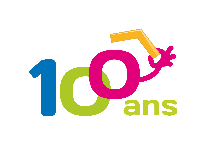 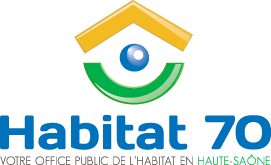 Inscription Jungle Run Kid’s VESOUL - Mercredi   11 Septembre 2019
Date limite d’inscription le 31 juillet 2019 – 300 participants maxi.Nom :							Prénom :Adresse :Code Postal :					Ville :	Pays : Tél :							Tél Contact Urgence :Email :Né(e) le :						Sexe :   M		F					Club ou tribu :Catégorie :	Age  retenu au jour de l’épreuve13/14 ans          LES CRACKS     	           1 600 m	Départ 15h00          11/12 ans    LES COSTAUDS		1 200 m	Départ 15h20	9/10 ans      LES DURS À CUIRE		800 m	Départ 15h40	6/8 ans        LES BALAISES		400 m	Départ 16h00Se  présenter au plus tard  ½ heure avant l’épreuveUn goûter, une médaille et un tee shirt à chaque participant.Fournir : Un  justificatif (carte identité ou photocopie livret de famille ou déclaration manuscrite sur l’honneur) Certifiant l’exactitude de la date de naissance notée sur le bulletin.Un certificat médical de non contre- indication à la pratique des activités physiques en compétition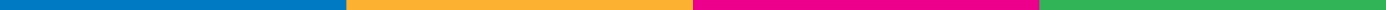 Notes  Privées, Traitements Médicaux …:Je reconnais avoir pris connaissance du règlement, de la consistance de l’épreuve et je l’accepteA, ………………………………Le ………………………..SignatureAutorisation Parentale Je soussigné (e)…………………………….père, mère, tuteur de l’enfant……………………… l’autorise à participer à la Jungle RunKid’s Habitat  70  le mercredi 11 Septembre 2019Le ………………………………signature :